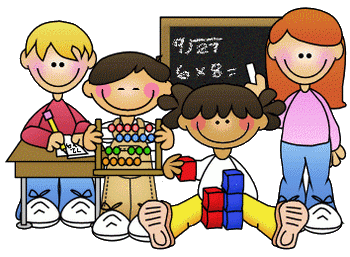 Primary 2 Homework – Week Beginning 30th November 2020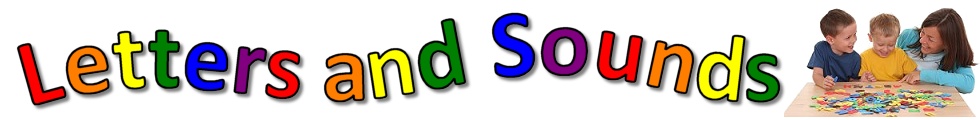 LiteracyPhonicsRevise the sound ow (as in owl).Write 3 words with the sound in them.  Common Wordshow                   where                       now                         tooWrite words 3 times each then pick one word and write it in a sentence.ReadingRead a book or a magazine that you have at home.  Talk about the story with an adult.  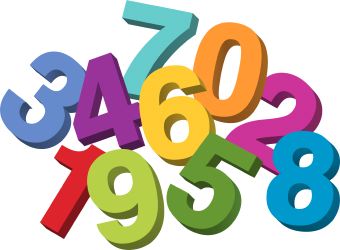 MathsRevise counting on and back within 30. Use Sumdog or Education City to play some number games. Do you know the shape names of these objects?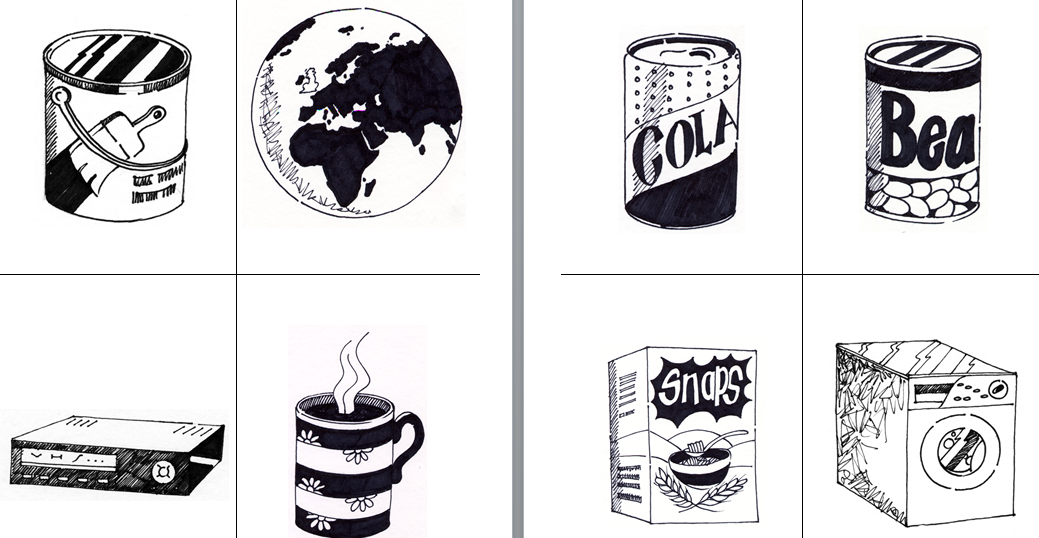 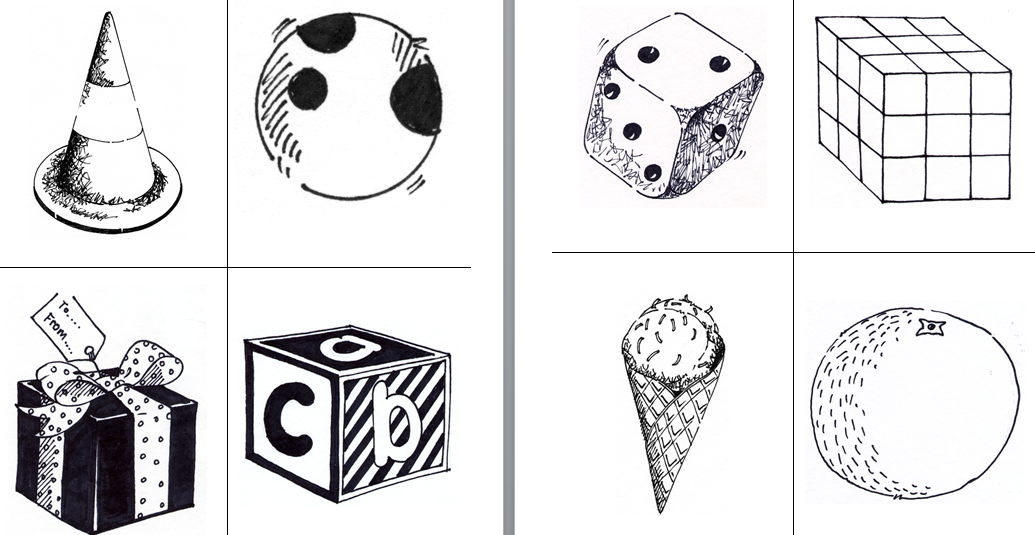 